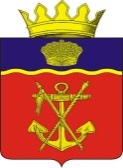 АДМИНИСТРАЦИЯКАЛАЧЁВСКОГО  МУНИЦИПАЛЬНОГО  РАЙОНАВОЛГОГРАДСКОЙ  ОБЛАСТИПОСТАНОВЛЕНИЕот 14.11.2023 г.       №  1047Об образовании межведомственной рабочей группы по разработке и согласованию плана долгосрочного социально-экономического развития опорных населенных пунктов и прилегающих населенных пунктов Калачевского муниципального района Волгоградской области В соответствии с пунктом 1 протокола совещания по вопросу разработки планов долгосрочного социально-экономического развития опорных населенных пунктов и прилегающих территорий в соответствии с перечнем поручений Президента РФ от 04.06.2023 № Пр-1111 по итогам заседания Совета при Президенте РФ по развитию местного самоуправления, состоявшегося 20.04.2023, администрация Калачевского муниципального района п о с т а н о в л я е т:1. Образовать межведомственную рабочую группу по разработке плана долгосрочного социально-экономического развития опорных населенных пунктов и прилегающих населенных пунктов Калачевского муниципального района Волгоградской области.  2. Утвердить состав межведомственной рабочей группы по разработке плана долгосрочного социально-экономического развития опорных населенных пунктов и прилегающих населенных пунктов Калачевского муниципального района Волгоградской области, согласно приложению №1 к настоящему постановлению.3. Утвердить положение межведомственной рабочей группы по разработке плана долгосрочного социально-экономического развития опорных населенных пунктов и прилегающих населенных пунктов Калачевского муниципального района Волгоградской области, согласно приложению №2 к настоящему постановлению.4. Настоящее постановление подлежит официальному опубликованию.5. Контроль исполнения настоящего постановления оставляю за собой.И.о. главы Калачевского муниципального района		                                  Н.П. Земскова Приложение №1к постановлению администрацииКалачевского муниципального районаВолгоградской областиот 14.11.2023 г. № 1047Состав межведомственной рабочей группы по разработке плана долгосрочного социально-экономического развития опорных населенных пунктов и прилегающих населенных пунктов Калачевского муниципального района Волгоградской области   Приложение №2к постановлению администрацииКалачевского муниципального районаот 14.11.2023 г. № 1047Положение о межведомственной рабочей группе по разработке плана долгосрочного социально-экономического развития опорных населенных пунктов и прилегающих населенных пунктов Калачевского муниципального района Волгоградской областиМежведомственная рабочая группа по разработке плана долгосрочного социально-экономического развития опорного населенного пункта и прилегающих населенных пунктов Калачевского муниципального района Волгоградской области (далее – рабочая группа) является совещательным органом, образованным в целях реализации своевременной и качественной разработки долгосрочного плана социально-экономического развития опорного населенного пункта и прилегающих населенных пунктов Калачевского муниципального района Волгоградской области (далее – ДПР).В своей деятельности рабочая группа руководствуется законодательством Российской Федерации, Волгоградской области, а также настоящим положением.Основными задачами рабочей группы являются:координация работы по разработке ДПР;оценка обоснованности и целесообразности запланированных мероприятий с учетом прогноза развития демографической ситуации, в том числе численности (контингента) получателей соответствующих услуг на территории Калачевского муниципального района;утверждение проекта ДПР и его согласование с органами исполнительной власти Волгоградской области.Рабочую группу возглавляет руководитель рабочей группы, а в его отсутствие – заместитель руководителя рабочей группы.5. Руководитель рабочей группы:осуществляет общее руководство деятельностью рабочей группы,назначает заседания рабочей группы.6. Секретарь рабочей группы:организует подготовку материалов к заседаниям рабочей группы;информирует членов рабочей группы о дате, месте, времени проведения заседания рабочей группы;оформляет протоколы заседаний рабочей группы.7. Заседания межведомственной рабочей группы проводятся по мере необходимости.8. Решения рабочей группы оформляются протоколом, который подписывают руководитель или заместитель руководителя рабочей группы и секретарь рабочей группы, и доводится до сведения членов рабочей группы.1Земскова Наталья Петровна- и.о. главы Калачевского муниципального района,руководитель рабочей группы2Прохоров Александр Николаевич -заместитель главы Калачевского муниципального района,заместитель руководителя рабочей группы3Демкина Вера Александровна -заместитель начальника отдела экономического, инвестиционного и инфраструктурного развития администрации Калачевского муниципального района,секретарь рабочей группы4Фетисова Ольга Владимировна  -начальник отдела экономического, инвестиционного и инфраструктурного развития администрации Калачевского муниципального района, член рабочей группы5Мингалеева Светлана Викторовна -председатель комитета бюджетно-финансовой политики и казначейства администрации Калачевского муниципального района,член рабочей группы6Коннов Александр Николаевич-председатель комитета по сельскому хозяйству и экологии администрации Калачевского муниципального района,член рабочей группы7Растеряев Владимир Алексеевич   -председатель комитета строительства, дорожного и ЖКХ администрации Калачевского муниципального района,член рабочей группы8Борисова Ольга Ивановнапредседатель комитета по образованию и молодежной политике,член рабочей группы9Кочергина Людмила Ивановна начальник отдела культуры, спорта и туризма,член рабочей группы10Сарычев Денис Владимирович  -глава Калачевского городского поселения,член рабочей группы11Лешев Александр Сергеевич -архитектор МКУ «Управление»,член рабочей группы12Гусева Виктория Александровназаместитель директора МКУ «Управление»,член рабочей группы13Главы сельских поселений -(по согласованию)